This declaration of conformity is issued under the sole responsibility of the manufacturerIdentification (unique identification of the item): Manufacturer (name & address):Description of the object	: Sandbox with foldable seat and coverPhoto of the object	:Specifications in relation to which conformity is declared:Free from phthalates*: 	Yes:  No:  Not relevant: (REACH, Annex XVII, Para. 51 and 52)Free from AZO-dyes:	Yes:  No:  Not relevant: (REACH Annex XVII, Para. 43)Free from Lead:	Yes:  No:  Not relevant: (REACH Annex XVII, Para. 16+17)Free from Cadmium:	Yes:  No:  Not relevant:  (REACH Annex XVII, Para. 23)Free from Nickel: 	Yes:  No:  Not relevant: (REACH Annex XVII, Para. 27)Free from Benzene:	Yes:  No:  Not relevant: (REACH Annex XVII, Para. 5) Free from Nonylphenol  and Nonylphenol ethoxylates: (REACH Annex XVII,  Para. 46) Yes:  No:  Not relevant:  Free from brominated flame retardants: (REACH Annex XVII)	Yes:  No:  Not relevant: No use in the item of SVHC substance above 0.1 %: Yes:  No: If no – which substance from the list does the product contain:No use in the packaging of SVHC substance above 0.1 %: Yes:  No:  If no – which substance from the list does the product contain: Other chemicals laid down in REACH: * please note that Denmark has a national regulation which bans all phthalatesWe hereby declare that the product complies with the legal regulations laid down in Directive No 1907/2006 of 18 December 2006 concerning the Registration, Evaluation, Authorization and Restriction of Chemicals (REACH).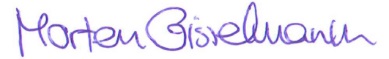 Signed (name and function):  Morten GisselmannManaging Director, NSH NORDIC A/S